  MADONAS NOVADA PAŠVALDĪBA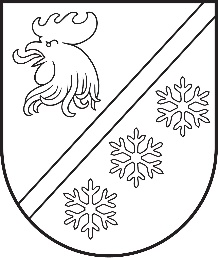 Reģ. Nr. 90000054572Saieta laukums 1, Madona, Madonas novads, LV-4801 t. 64860090, e-pasts: pasts@madona.lv ___________________________________________________________________________MADONAS NOVADA PAŠVALDĪBAS DOMESLĒMUMSMadonā2024. gada 31. janvārī						        	     		        Nr. 10								                    (protokols Nr. 2, 9. p.)Par nekustamā īpašuma Dzelzceļa iela 1-3, Jaunkalsnava, Kalsnavas pagasts, Madonas novads, nodošanu atsavināšanai, rīkojot izsoliMadonas novada pašvaldības Kalsnavas pagasta pārvalde rosina nodot atsavināšanai nekustamo īpašumu – Dzelzceļa iela 1-3, Jaunkalsnava, Kalsnavas pagasts, Madonas novads.Ar 14.12.2023. Madonas pašvaldības Dzīvokļu komisijas lēmumu Nr. 519 nolemts piekrist pašvaldībai piederošā nekustamā īpašuma adresē Dzelzceļa iela 1-3, Jaunkalsnava, Kalsnavas pagasts, Madonas novads, atsavināšanai publiskā izsolē.Dzīvoklis Dzelzceļa iela 1-3, Jaunkalsnava, Kalsnava pagasts, Madonas novads, (kadastra Nr. 7062 900 0335) ir Madonas novada pašvaldībai piederošs nekustamais īpašums, reģistrēts Vidzemes rajona tiesas Kalsnavas pagasta zemesgrāmatas nodalījums Nr. 100000196178 3, kas sastāv no dzīvokļa Nr. 3 48,7 m² platībā, pie dzīvokļa īpašuma piederošās kopīpašuma 4870/15920 domājamās daļas no:- būves ar kadastra apzīmējumu 70620110353001,- zemes ar kadastra apzīmējumu 70620110353.Publiskas personas mantas atsavināšanas likuma 4. panta pirmā daļa nosaka, ka atvasinātas publiskas personas mantas atsavināšanu var ierosināt, ja tā nav nepieciešama attiecīgai atvasinātai publiskai personai vai tās iestādēm to funkciju nodrošināšanai. Saskaņā ar likuma “Pašvaldību likums” 10. panta pirmās daļas 16. punktu Dome ir tiesīga izlemt ikvienu pašvaldības kompetences jautājumu. Tikai domes kompetencē ir lemt par pašvaldības nekustamā īpašuma atsavināšanu un apgrūtināšanu, kā arī par nekustamā īpašuma iegūšanu.Lai izskatītu jautājumu par pašvaldības dzīvokļu īpašuma atsavināšanu, ir nepieciešama dzīvokļa īpašuma novērtēšana. Pamatojoties uz likuma “Pašvaldību likums” 10. panta pirmās daļas 16. punktu, Publiskas personas mantas atsavināšanas likuma 4. panta ceturtās daļas 5. punktu, 45. panta trešo daļu, ņemot vērā 17.01.2024. Uzņēmējdarbības, teritoriālo un vides jautājumu komitejas atzinumu, atklāti balsojot: PAR – 15 (Agris Lungevičs, Aigars Šķēls, Aivis Masaļskis, Andris Dombrovskis, Andris Sakne, Artūrs Čačka, Arvīds Greidiņš, Gatis Teilis, Gunārs Ikaunieks, Guntis Klikučs, Iveta Peilāne, Kaspars Udrass, Māris Olte, Valda Kļaviņa, Zigfrīds Gora), PRET – NAV, ATTURAS – NAV, Madonas novada pašvaldības dome NOLEMJ:Nodot atsavināšanai dzīvokļa īpašumu Dzelzceļa iela 1-3, Jaunkalsnava, Kalsnavas pagasts, Madonas novads Nekustamā īpašuma pārvaldības un teritoriālās plānošanas nodaļai organizēt dzīvokļa novērtēšanu pie sertificēta vērtētāja.Pēc dzīvokļa īpašuma novērtēšanas virzīt jautājumu par dzīvokļa īpašuma atsavināšanu, rīkojot izsoli.             Domes priekšsēdētājs					             A. Lungevičs	Semjonova 27333721